KOREGUOJAMA TERITORIJAIŠTRAUKA IŠ ŠILUTĖS MIESTO APLINKOS (ŠILUTĖ-PAGRYNIAI-TRAKSĖDŽIAI) SUSISIEKIMO KOMUNIKACIJŲ IR INŽINERINĖS INFRASTRUKTŪROS PLĖTROS SPECIALIOJO PLANO (REG. NR. T00070465) SUSISIEKIMO KOMUNIKACIJŲ BRĖŽINIO M1:10 000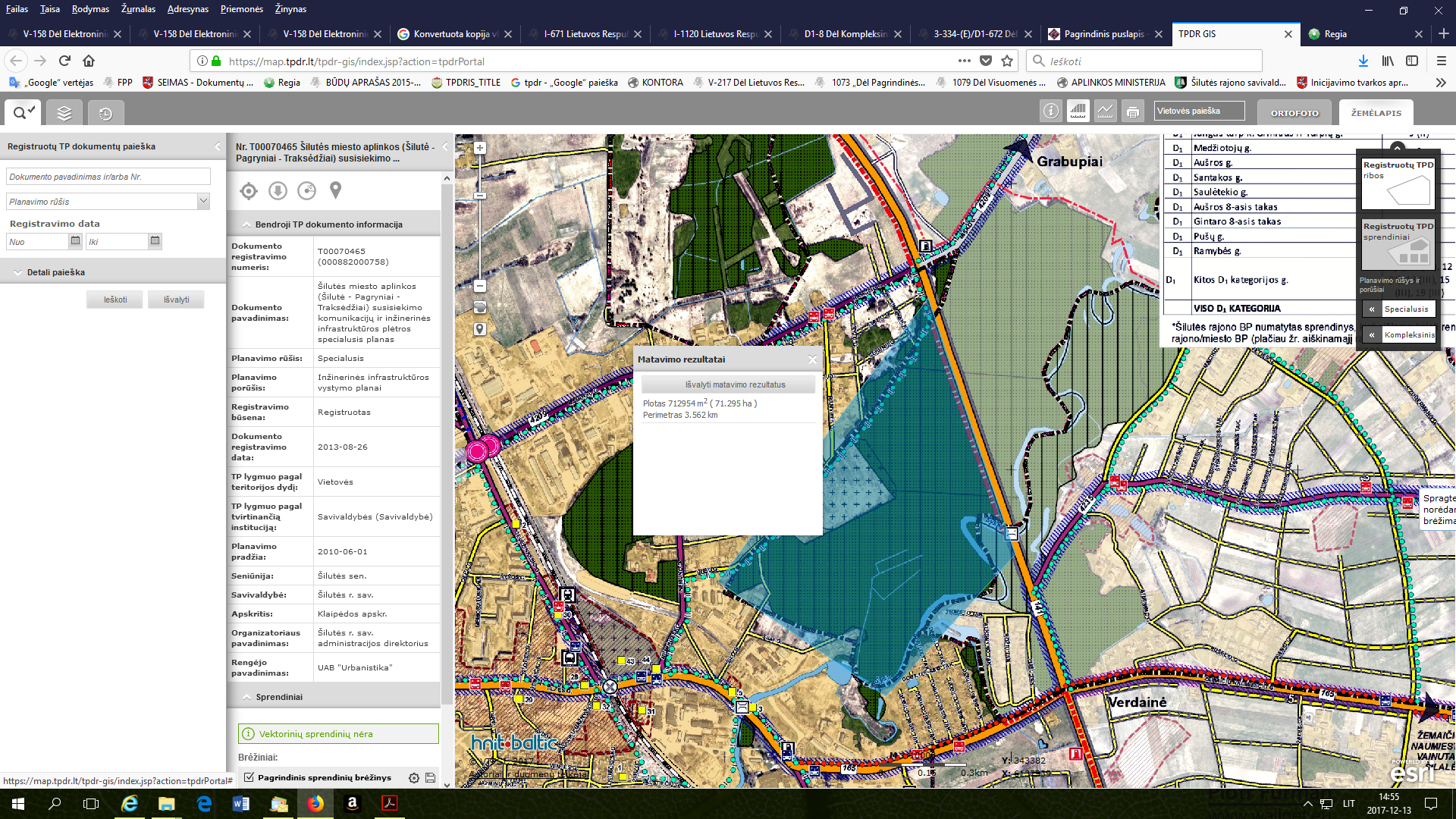 